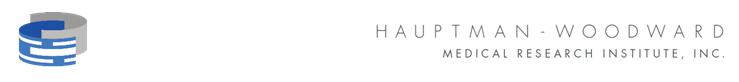 High School Afterschool Internship ProgramFull Name: __________________________________________________ D.O.B.: ________________Address: ____________________________________________________________________________Telephone: _____________________________ E-mail: ______________________________________School: _____________________________________________ Year in school: __________________Father's full name: ____________________________________ Phone: _________________________Mother's full name: ___________________________________ Phone: _________________________Emergency contact person: _____________________________________________________________Do you have a lap top? YES	or	NOIf yes, what type? _______________________________Are you interested in programming? YES	or	NOI authorize my child’s attendance at the HWI Tuesday through Friday after school program in Structural Bioinformatics. I understand that the program runs after school until 5PM. I have also completed the medical consent form and understand it is in effect for the entire timeframe my child will be in the training program. I have also completed the medical consent form and understand it is in effect for the entire timeframe my child will be in the training program. The training program runs from September 15, 2018 through June 15, 2019.Training program start date: _________________________	End date: ___________________________________X____________________________________________	X_______________________________________________Intern Signature	Date	Dr. Duax Signature	DateX____________________________________________Parent Signature	DateHow did you learn about the program? ________________________________________________________________